Муниципальное автономное дошкольное образовательное учреждение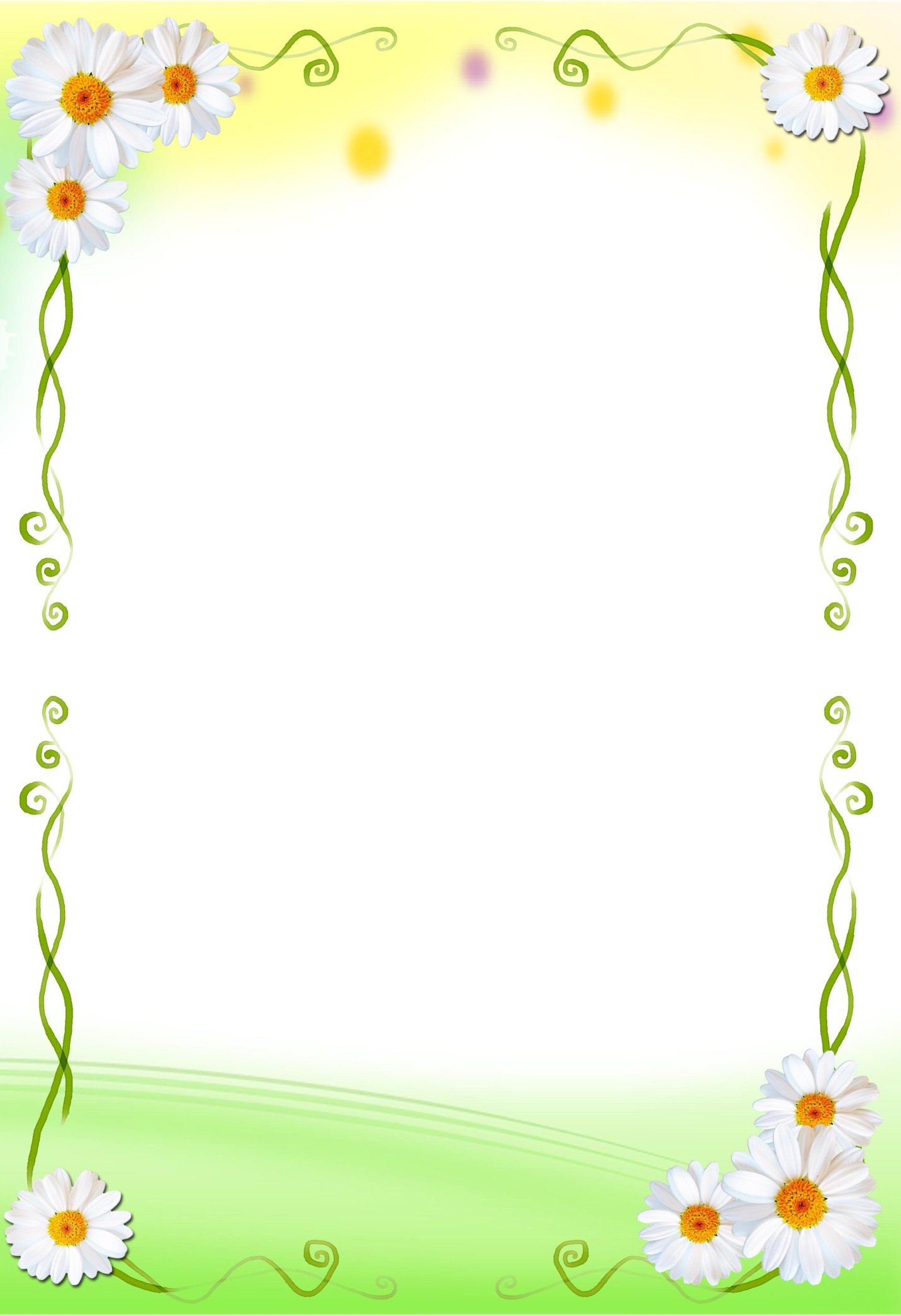 Детский сад № 17 «Шатлык» муниципального районаМелеузовский район Республики Башкортостан.                                                               Выполнил: воспитатель                                                                                    Агудалина Ж.А.Мелеуз 2013             «Человек стал человеком, когда услышал шепот листьев                и песню кузнечика, журчание весеннего ручья…».В. А. Сухомлинский.Тема проекта: «Путешествие в мир природы»Автор проекта: воспитатель Агудалина Жанна АркадьевнаУчастники проекта: Воспитанники первой младшей группы,                                      воспитатель группы, родители воспитанников.Вид проекта: образовательный, игровой.Продолжительность проекта: октябрь - майЦель проекта: воспитание гуманного отношения к природе (нравственное воспитание)формирование системы экологических знаний и представлений (интеллектуальное развитие)развитие эстетических чувств (умение видеть и прочувствовать красоту природы, восхититься ею, желания сохранить ее)участие детей в посильной для них деятельности по уходу за растениями и животными, по охране и защите природы.Актуальность проекта:  Планета Земля – наш общий дом, каждый человек, живущий в нём, должен заботливо и бережно относиться к нему, сохраняя все его ценности и богатства. Экология в наше время, одна из важных тем нашей жизни, тема о взаимоотношениях человека и природы.    В рамках экологического воспитания ребенок должен освоить как очень простые истины, например, убирать мусор за собой, так и весьма сложные отношения, связанные с явлениями природы и их учетом в повседневной жизни людей. Существуют различные подходы к построению программ экологического воспитания. В первую очередь, они связаны с развитием у детей чувства любви к родной природе и к окружающему ребенка ландшафту, его флоре и фауне. Однако, воспитание чувства любви невозможно без знаний об особенностях растений и животных, их привычках, той роли, которую они играют в жизни человека. Именно поэтому экологическое образование можно и нужно начинать преподавать  с раннего возраста. Задача моя, как педагога в работе с детьми, младшего возраста, заложить первые представления и ориентиры в мире природы. Здесь может быть полезна деятельность детей по созданию проектов, направленных на оказание помощи (создание кормушек, поддержание чистоты, уход за растениями и т. п.).    Экологическое воспитание, как и воспитание любых чувств, не может осуществляться шаблонно и формально. Ребенок тогда будет выстраивать свое отношение к окружающей его природе, когда он поймет природу как особую ценность.  Вот почему задача воспитания экологической культуры, фундамент которой составляют достоверные знания и практические умения, направленные на охрану природы, актуальна и перспективна в наши дни. Необходимо помнить о том, что зачастую небрежное, а порой и жестокое отношение детей к природе объясняется отсутствием у них необходимых знаний.     Для того чтобы получить необходимые знания в нашем детском саду имеются все необходимые условия: «Зимний сад», в групповой комнате  - уголок природы; на территории МАДОУ - экологические тропа, уголок леса, огород, полянка лекарственных трав. В достаточном количестве наглядный иллюстрационный материал, дидактические игры экологического содержания, методическая, справочная и детская художественная литература.Ожидаемые результаты: развитие личности неравнодушной, с эмоционально-ценностным эстетическим отношением к миру, в котором сочетаются качества нравственности, эстетического вкуса, коммуникативных навыков, эмпатии, образного мышления, творческих способностей.формируется  осознанно правильное отношение к объектам и явлениям природы, экологическое мышление;развиваются умственные способности детей, которые проявляются в умении экспериментировать, анализировать, делать выводы;у детей появилось желание общаться с природой и отражать свои впечатления через различные виды деятельности.приходит понимание необходимость бережного и заботливого отношения к природе, основанное на ее нравственно-эстетическом и практическом значении для человека.Перспективный планнепосредственно образовательной деятельностиНаблюдения на прогулках с детьми 2-3 летОсеньЗимаВеснаДиагностика по экологическому воспитанию детей  раннего возраста. Растительный мир.Цель: выяснить знания детей о растительном мире, знают ли названия овощей и фруктов, могут ли показать части растения, отличают дерево от кустарника, цветок от травы.Материал: картинки с изображением разных растений (дерево, куст, цветок, трава). Фруктов, овощей (апельсин, яблоко, грушу, картофель, капуста, морковь, огурец)Задания: Что это на картинке (дерево, куст, цветок)?Покажи на картинке овощи (помидор, огурец, морковь, капуста, картофель).Покажи на картинке фрукты (апельсин, яблоко, грушу, виноград).Разложи в разные стороны яблоко, грушу (фрукты) и картофель, капусту (овощи).Покажи на картинке части растения (лист, цветок, стебель).Инструкция к проведению: на столе разложены картинки. Малышу показывается картинка, он её рассматривает и говорит, что он на ней видит. Если ребёнок плохо говорит, он должен правильно показывать рукой на  соответствующие картинки, пытаться сказать «да» или «нет».Критерии оценки:Ребёнок правильно показывает и называет изображённые на  картинке предметы – 3 балла.Ребёнок затрудняется в названии, отвечает с помощью наводящих вопросов воспитателя – 2 балла.Ребёнок не может назвать и показать предметы, нарисованные на картинке – 1 балл.Высокий уровень – 12 – 15 балловСредний уровень – 8 – 10 балловНиже среднего уровень – 3 – 5 балловЖивотный мир.Цель: выяснить знания детей о животном мире. Знают ли названия диких и домашних  животных и птиц. Имеют ли представление об их образе жизни, питании и способе  передвижения.Материал: картинки животных (заяц, лиса, волк, медведь, собака, кошка, корова, лошадь).  Картинки птиц (голубь, ворона, курица, утка).Задания:Кто изображён на картинке (животное, птица, рыба).Найди на картинке кошку и покажи её части тела (хвост, лапы, голову, уши, глаза, нос).Найди картинки с изображением диких животных (лиса, волк, заяц, медведь).Найди картинки с изображением птиц (голубь, ворона, воробей, курица, утка).Покажи на картинке домашних животных (корова, собака, кошка, лошадь, овца, свинья, баран).  Инструкция к проведению: на столе разложены картинки с изображением разных животных. Ребёнок должен правильно назвать и показать называемых животных.Критерии оценки:Ребёнок правильно показывает и называет изображённые на  картинке предметы – 3 балла.Ребёнок затрудняется в названии, отвечает с помощью наводящих  вопросов воспитателя – 2 балла.Ребёнок не может назвать и показать предметы нарисованные на  картинке – 1 балл.Высокий уровень – 12 – 15 балловСредний уровень – 8 – 10 балловНиже среднего уровень – 3 – 5 балловВремена года.Цель: выяснить знания детей о разных временах года. Знает ли о характерных особенностях  времён года. Как меняется жизнь животных при смене времён года.Материал: картинки с изображением разных времён года (осени, зимы, весны, лета). Панно «Осень», «Зима», «Весна», «Лето». Картинки «Медведь в берлоге», «Заяц на снегу».Задания:  Покажи на картинках времена года (осень, зима, весна, лето).Расскажи по картинке об осени (зиме, весне, лете).Какого цвета шкурка у зайчика зимой?Где проводит зиму медведь?Чем ты любишь заниматься на улице зимой (весной, летом, осенью).Инструкция к проведению: на столе разложены картинки. Ребёнку необходимо правильно показать и назвать время года. По картинке рассказать о времени года, о том как  меняются растения, и изменяется жизнь животных в разное время года.Критерии оценки:Ребёнок правильно показывает и называет изображённые на картинке предметы – 3 балла.Ребёнок затрудняется в названии, отвечает с помощью наводящих вопросов воспитателя – 2 балла.Ребёнок не может назвать и показать предметы нарисованные на картинке – 1 балл.Высокий уровень – 12 – 15 балловСредний уровень – 8 – 10 балловНиже среднего уровень – 3 – 5 балловРекомендации педагогам по работе над проектом.Глубоко изучить тематику проекта.При составлении совместного плана работы с детьми над проектом поддерживать детскую инициативу.Заинтересовать каждого ребенка тематикой проекта, поддерживать его любознательность и устойчивый интерес к проблеме.Создавать игровую мотивацию, опираясь на интересы детей и их эмоциональный отклик.Вводить детей в проблемную ситуацию, доступную для их понимания и с опорой на детский личный опыт.Тактично рассматривать все предложенные детьми варианты решения проблемы: ребенок должен иметь право на ошибку и не бояться высказываться.Соблюдать принцип последовательности и регулярности в работе над проектом.В ходе работы над проектом создавать атмосферу сотворчества с ребенком, используя индивидуальный подход.Развивать творческое воображение и фантазию детей.Творческий подход к реализации проекта; ориентировать детей на использование накопленных наблюдений, знаний, впечатлений.Ненавязчиво вовлекать родителей в совместную работу над проектом, создавая радостную атмосферу совместного с ребенком творчества.Поощрять любопытство, которое порождает потребность в новых впечатлениях, любознательность: она порождает потребность в исследовании.Учить детей действовать самостоятельно. Избегать прямых инструкций. Предоставлять возможность ребенку действовать с разными предметами и материалами, поощрять экспериментирование с ними, формируя в детях мотив, связанный с внутренними желаниями узнавать новое, потому что это интересно и приятно, помогать ему в этом своим участием.Не сдерживать инициативу детей. Не делать за них то, что они могут сделать сами (или могут научиться делать) самостоятельно.Если у вас возникает необходимость что-то запретить, то обязательно объясните, почему вы это запрещаете и помогите определить, что можно или как можно.Не спешить с вынесением оценочных суждений.С раннего детства побуждайте малыша доводить начатое дело до конца, эмоционально оценивайте его волевые усилия и активность. Ваша положительная оценка для него важнее всего.Консультация для воспитателей «Дошкольник и экология»В дошкольном детстве закладываются основы личности, в том числе позитивное отношение к природе, окружающему миру. Детский сад является первым звеном системы непрерывного экологического образования, поэтому не случайно перед педагогами встает задача формирования у дошкольников основ культуры рационального природопользования.Начинать экологическое воспитание в дошкольном учреждении можно с момента прихода детей в ясельную или первую младшую группу. Главным обстоятельством, обеспечивающим успех этой работы, является понимание воспитателем психофизиологических особенностей детей этого возраста.Двух - трехлетние малыши доверчивы и непосредственны, легко включаются в совместную с взрослым практическую деятельность, с удовольствием манипулируют различными предметами. Они эмоционально реагируют на добрый, неторопливый тон воспитателя, охотно повторяют за ним слова и действия. Их непроизвольное и непродолжительное внимание легко сосредоточить любой новизной: неожиданным действием, новым предметом или игрушкой. Следует помнить, что в этом возрасте дети не могут долго заниматься одним делом, не могут сосредотачиваться на чем-то одном в течение продолжительного времени - им необходимы постоянная смена событий, частая смена впечатлений. Взрослый должен понимать, что слова - это абстракция и за ними обязательно должны стоять зрительный образ предмета и действия с ними - только в этом случае маленькие дети начинают реагировать на речь воспитателя. Итак, успех экологического воспитания маленьких детей могут обеспечить следующие способы взаимодействия взрослого с ними:мягкое, доброжелательное общение, понимание состояния детей, их переживаний, вызванных, прежде всего отрывом от семьи; медленная выразительная речь, многократные повторения одного и того же; подкрепление слова образом предмета, действием, его изображающим; частое переключение внимания детей с одного предмета на другой, с одного вида деятельности на другой; использование приемов, вызывающих положительные эмоции малышей; осознанное создание воспитателем в своем поведении (действиях и словах) образца для подражания; частые похвалы в адрес малышей (доброжелательная словесная оценка и поглаживание по голове). Задача педагога в работе с детьми младшего дошкольного возраста заложить первые ориентиры в мире природы - растений и животных как живых существ и их зависимости от условий жизни.На данном этапе становления личности ведущими в интеллектуальном развитии ребенка являются конкретный образ предмета, действия с ним, сопровождаемые словом, поэтому воспитатель, прежде всего, сосредотачивается на сенсорном развитии детей.Становление первоначальных основ экологической культуры - это накапливание конкретных, чувственных представлений о предметах и явлениях природы, окружающих малышей, входящих в круг их жизнедеятельности. В возрасте двух - трех лет дети должны научиться различать и правильно называть предметы и объекты природы, с которыми они постоянно взаимодействуют, должны познать их главные сенсорные свойства - форму, цвет, величину, степень твердости или мягкости, характер поверхности, а также познать видимые составные части предметов и объектов; кроме того, получить первоначальные представления о возможной деятельности с ними.Важным аспектом экологического воспитания на данном возрастном этапе является формирование понимания детьми специфики живого объекта, его принципиального отличия от предмета (неживого объекта), формирования элементарных умений правильного взаимодействия с растениями и животными, участия в деятельности по созданию для них нужных условий. Воспитание детей не станет экологическим, если уже в этом возрасте они не поймут: растению на окне нужна вода, попугаю в клетке — зерна и вода, березе на участке — вода, а воробьям зимой — крошки хлеба. Ознакомление с объектами природы, их частями, основными свойствами, наглядными способами функционирования в совершенно определенных условиях — это и есть формирование первоначальных экологических представлений, которые являются основой правильного отношения к живым существам, правильного взаимодействия с ними. Знание важно не само по себе, а для выработки дифференцированного видения объектов природы и возможности действовать с ними. Правильное отношение к живым существам, которое в соответствии с программой «Юный эколог» является конечным результатом, показателем экологической воспитанности, проявляется в этом возрасте лишь в добровольном и активном участии детей в совместной с взрослым деятельности, направленной на поддержание необходимых для обитателей зеленой зоны условий и на общение с ними. Такая деятельность должна быть окрашена положительными эмоциями малышей, активным восприятием всего того, что говорит и делает воспитатель.Важное место в технологии занимает игра — несложна сюжетная или подвижная, с имитацией движений животных со звукоподражанием им. Кроме сказок нами используются другие произведения фольклора, стихи, сюжеты которых обыгрываются с детьми.Успех в экологическом воспитании 2-3-летних малышей обеспечивается, прежде всего, пониманием воспитателя их психофизиологических особенностей. Дети этого возраста доверчивы и непосредственны, легко включаются в совместную с взрослым практическую деятельность, эмоционально реагируют на его добрый неторопливый тон, охотно повторяют за ним слова и действия Задача младшего дошкольного возраста - заложить первые ориентиры в мире природы, в мире растений и животных как живых существ, обеспечить понимание первоначальных связей в природе, понимание необходимости одного - двух условий для их жизни.Ведущим фактором в интеллектуальном развитии ребенка этого возраста является конкретный образ предмета, действия с ним. Слова должны следовать за ними - тогда ситуация в целом становится понятной малышу, усваивается им. Отсюда следует, что ведущими видами деятельности в экологическом воспитании младших дошкольников являются неоднократно повторяющееся сенсорное обследование предметов, объектов природы и практическое манипулирование с ними. Все, что можно дать детям в руки, предлагается им для обследования, в которое воспитатель включает как можно больше органов чувств. Дети берут в руки натуральные овощи, фрукты, гладят и осматривают их, жмут, нюхают, пробуют, слушают, как они скрипят или шуршат, т. е. обследуют их всеми сенсорными способами. Каждое ощущение воспитатель обозначает словом, просит детей повторять за ним. Важную роль в познании малышами объектов природы играют практические моделирующие действия, когда воспитатель изображает руками форму, размер, высоту или длину объектов природы: «рисует» в воздухе круглый помидор, яблоко, длинную морковку, большой круглый арбуз или кочан капусты. Просит детей руками сделать то же самое - движения и действия подкрепляют то, что видят глаза и что обозначено словом. Воспитатель осторожно вводит игру как метод экологического воспитания. В этом возрасте сюжетная игра только начинается, она еще не является ведущей деятельностью, поэтому для педагога стоит задача отобрать для ИОС простые и хорошо знакомые образы, игровые действия и слова, через которые будет выражено экологическое содержание. Лучше всего для этой цели подходят образы сказок «Курочка Ряба», «Репка», «Колобок», «Волк и семеро козлят», «Заюшкина избушка».С самого начала года воспитатель в первой младшей группе многократно рассказывает и разыгрывает с куклами би-ба-бо сказки, начиная с «Репки». Дед, который вырастил в своем огороде хорошую репку, «приходит» на занятия с «фруктово-овощной» тематикой (в его огороде растет не только репа, а в саду растут яблоки и разные ягоды), знакомит детей с самыми разными плодами, участвует в их обследовании, дает попробовать и к детям в целом относится доброжелательно.Тему домашних животных легко представить с помощью Бабы и Деда из «Курочки Рябы», у которых, кроме кур, живут корова, коза, лошадь и другие животные. На занятия «приходит» либо Дед, либо Баба, рассказывают то о корове с теленком, то о козе с козлятами, показывают, как они их кормят травой, сеном, поят водой. Воспитатель дает возможность детям на правах помощников поучаствовать в этих операциях - они кормят сеном игрушечных (или изображенных на картине) коров и коз, пасут их, строят для них сараи, сами подражают их действиям и звукам.Такая игра позволяет малышам познавать сельскую действительность, развивает их игровые умения, воображение, закрепляет знание сказок.Технология экологического воспитания младших дошкольников включает следующие компоненты:разнообразные циклы наблюдений в повседневной жизни (за аквариумной рыбой, декоративной птицей, елью на участке в зимнее время, осенними цветущими растениями, весенними первоцветами). Каждый из циклов включает 3-5 наблюдений и позволяет детям получить первые конкретные знания об этих объектах природы; ежемесячные (в течение одной недели) наблюдения за погодными явлениями, которые сопровождаются ежедневным ведением календаря (с помощью картинок-пиктограмм) и одеванием картонной куклы; участие в подкормке зимующих птиц и наблюдения за ними, которые фиксируются в специальном календаре карточками-картинками с их изображением ежедневно в течение 1-2 недель в разгар зимней подкормки; проращивание лука-репки в зимнее время и создание календаря его роста: наблюдения за растущим луком ведутся в течение 4-5 недель (один раз в неделю) воспитателем в присутствии детей и с их помощью делаются зарисовки; совместная деятельность воспитателя с детьми в уголке природы по уходу за комнатными растениями, аквариумом - дети приобщаются к трудовым операциям и пониманию их значения для живых существ; рассказывание и обыгрывание народных сказок, рассматривание иллюстраций в книгах; проведение экологических занятий один раз в две недели; проведение экологических досугов. Схема работы над сказкой.Сказка: «Репка»Нравственный урок: « Вместе вдвое быстрей  дело любое справится у друзей» Проблемные вопросы: Что созрело в огороде? Кто из зверей любит овощи? ХТ: «Репка большая-пребольшая» (рисование), «Вот так Репка» (лепка) Познание (продуктивная деятельность): «Домик для любимого героя» (из крупного материала) Познание (ФЭМП): на какую геометрическую фигуру похожа репка Музыкальное развитие: «Веселый хоровод»Познание (ознакомление с окружающим): «Овощи – фрукты» (дидактическая игра), «Собери урожай» (подвижная игра).Познание (ознакомление с природой): как дед вырастил большую репку?Сказка: «Теремок» Нравственный урок: «В тесноте, да не в обиде».Проблемные вопросы: Как зимуют звери? Какая польза от зверей? ХТ: «Фартук для Мышки» (рисование), «Морковка для зайки» (лепка) Познание (продуктивная деятельность): «Новый теремок» (из крупного материала) Познание (ФЭМП): сколько зверей (один, много, ни одного) Музыкальное развитие: «Как в тереме высоком» Познание (ознакомление с окружающим): «Кто спрятался?» (дидактическая игра), «Кто быстрее?» (подвижная игра).Познание (ознакомление с природой): чем питаются животные в лесу зимой?Сказка: «Колобок» Нравственный урок: « Не верь речам, где меду с лишком, не будь самоуверен слишком».Проблемные вопросы: Как хлеб на стол пришел? Почему Колобок катится? ХТ: пшеничное поле (рисование), Колобок (лепка)  Познание (продуктивная деятельность):  кормушки для птиц Познание (ФЭМП): исследование форм геометрических фигур Музыкальное развитие: «Песенка Колобка» Познание (ознакомление с окружающим): «От зернышка до булочки» (дидактическая игра), «А что потом?» (подвижная игра).Познание (ознакомление с природой): труд человекаСказка: «Волк и семеро козлят» Нравственный урок: «Захотел побыть Волк в овечьей шкуре, да не вышло». Проблемные вопросы: Для чего козе рога? Как относятся мамы-животные к своим детенышам? ХТ: « Цветочки для козочки» (рисование), «Овощи для козлят» (лепка) Познание (продуктивная деятельность): «Заборчик для козы и козлят» (настольный конструктор)Познание (ФЭМП): выкладывание картин с помощью плоских логических блоков ДьенешаМузыкальное развитие: «Лесная сказка» Познание (ознакомление с окружающим): «Где, чья мама?» (дидактическая игра), «Веселые старты» (подвижная игра)Познание (ознакомление с природой): как удалось козе с козлятами выжить зимой?Сказка: «Три медведя» Нравственный урок: «Чьи хоромы, того и хлеб».Проблемные вопросы: Как выйти из леса? Почему Маша испугалась медведей? ХТ: «Миска для Мишутки» (рисование), «Медвежий сервиз» (лепка) Познание (продуктивная деятельность):  «Мебель для медведей» (из крупного материала) Познание (ФЭМП): размер - больше, меньше, еще меньше Музыкальное  развитие: "Забавные звери" Познание (ознакомление с окружающим): "Кто где живет?" (дидактическая игра), "Успей первым" (подвижная игра), картина "Дикие животные"Познание (ознакомление с природой): почему Маша захотела, есть и спать?Игры – тренинги экологического содержания. «На прогулке»Цель: развитие эмоциональной сферы, умения выражать различные эмоциональные состояния, снятие психоэмоционального напряжения.Ход. Педагог предлагает детям следующие игры-тренинги.« Солнышко». Улыбнись солнышку, как котик; солнце светит ярко, греет шерстку, котику тепло, он потягивается, улыбается солнышку. Улыбнись, как само солнышко (эмоции: удовольствие, блаженство).                                                                                                         «Теплый ветерок». Подул ветерок, он теплый, нам приятно.«Туча». Туча закрыла солнышко, она грозная, сердитая, нахмурься, как туча. «Дождик». Закапал дождик, ребятки радуются, смеются.«Ветер». Налетел ветерок, дует, капельки испугались, разлетелись в разные стороны.«Снежинки»Цель: снятие психоэмоционального напряжения, снижение агрессии, ослабление негативных эмоций.                                                                                                                      Материал: мелко нарезанная бумага (конфетти).Ход. Педагог предлагает детям по очереди подбрасывать вверх свои «снежинки», при этом стараясь осыпать ими как можно больше детей. Игра происходит с участием воспитателя. (Аналогично может проводиться игра-тренинг «Дождик».)«Весна, лето, осень, зима»Цель: развитие умения определять и выражать различные эмоциональные состояния.Ход. Чтение художественной литературы, отражающей сведения о характерных признаках сезонов года.Вопросы к детям: «Какие "человечки настроения" живут весной (летом, осенью, зимой)? Почему? Изобрази, какая весна, какой "человечек"?»«Человечки настроения»Цель: развивать умение сопоставлять эмоции и причины их появления, развитие чувства эмпатии, положительного отношения к окружающему миру.Материал: карточки-модели «Человечки настроения» с изображением двух основных эмоций (радость, грусть).                                                                                                                          Ход. Педагог предлагает детям рассмотреть растения уголка природы и определить, как они себя чувствуют, подобрать «человечков настроения».Вопросы к детям: «Как себя чувствует сухое растение? Как себя чувствует политое растение?» (Дети сопровождают ответы демонстрацией карточек.)«Цветок» (сопровождается плавной музыкой)Цель: снятие мышечного, психоэмоционального напряжения, формирование способности выражать чувства и эмоции.Ход. Педагог предлагает детям «превратиться» в семечко — теплый солнечный луч упал на землю и согрел в ней семечко. Из семечка проклюнулся росток. Из ростка вырос прекрасный цветок. Нежится цветок на солнышке, подставляет теплу и свету каждый свой лепесток.«Изобрази животное»Цель: снятие психоэмоционального напряжения.Темы: «Злая собака», «Веселый щенок», «Грустный зайчик», «Веселый зайчик», «Хитрая лисичка», «Озорной котенок», «Испуганный птенец», «Косолапый мишка», «Трусливый зайчишка», «Смелый заяц», «Грустная кошка», «Веселый котенок».«Ветер дует на...»Цель: стимулирование активности, развитие сплоченности, развитие внимания, снятие мышечного напряжения.                                                                                                                                 X о д. Со словами «ветер дует на того...» ведущий начинает игру. Ветер дует на тех, у кого есть какие-либо особенности, отличия. Например на того, кто любит животных, кто любит зиму, кто много плачет и т.п. Слово «ветер» можно заменять названиями разновидностей ветра: ураган, сильный ветер, теплый (холодный) ветер и т.п., определяя характер дыхания и движения того, на кого ветер дует. Ведущего необходимо менять при смене разновидности ветра, качеств, особенностей.«Прогулка по ручью»Цель: стимулирование активности, развитие сплоченности, снятие мышечного напряжения.Ход. На полу мелом рисуется извилистый ручеек, то широкий, то узкий. Дети-туристы выстраиваются друг за другом и кладут руки на плечи друг другу. Туристы все вместе медленно передвигаются вдоль берега ручейка.«Тренируем эмоции»Цель: развитие умения выражать различные эмоции, снятие мышечного и психоэмоционального напряжения.                                                                                                                      Ход. Педагог предлагает детям:-     нахмурься, как осенняя туча, как грозовое облако;-     улыбнись, как солнышко, как теплый ветерок;-     позлись, как гром, вихрь, ураган;-     испугайся, как человек, увидевший молнию;-     устань, как человек, идущий сквозь вьюгу;-     отдохни, как птичка на ветке, как кораблик на волнах.«Дождик»Цель: снятие психоэмоционального напряжения, снижение агрессии, ослабление негативных эмоций.                                                                                                                     Материал: листы бумаги, ножницы.Ход. Педагог предлагает детям мелко нарезать бумагу — сделать «дождинки-капельки» (в течение 3 мин). По окончании работы дети по очереди подбрасывают вверх «капельки», осыпая друг друга. Затем обсуждается, какие чувства дети испытывают, когда попадают под теплый (холодный) дождик, под ливень, моросящий дождь и т.п. (Аналогично может выполняться игра-тренинг «Снег».)Дидактические игры для развития эстетического восприятия природы.В ходе игры дошкольники при контакте с природным объектом наблюдении, прикосновении к растению, животному и т.д. должны рассказать об особенностях его внешнего вида, развития или об уходе за ним, о случаях бережного  жестокого отношения людей к растениям, животным.«Беседы с деревьями»Цель: учить детей видеть и эмоционально откликаться на прекрасное в природе; воспитывать гуманное отношение к ней.Предварительная работа. Чтение сказок и рассказов по теме.Ход игры.                                                                                                                                      Воспитатель. Посмотрите, как много деревьев на нашем участке. Выберете дерево, которое вам нравится, подойдите к нему, обнимите и постойте так с закрытыми глазами. Послушайте, что оно вам « расскажет ». По моему сигналу возвращайтесь.Вернувшись, дети  по желанию  рассказывают о «своем» дереве.Можно провести «Беседу с цветами » с использованием растений из цветника или уголка природы; «Беседу с животными» с использованием животных из уголка природы.«Встреча с растениями»Цель: Формировать эмоциональное отношение к природе.Материал: Картинки с изображением известных детям деревьев и цветов - на каждогоребенка.Ход игры.Воспитатель раздает детям картинки.Воспитатель. Посмотрите внимательно на свою картинку. Вам знакомо это растение?  Ответы детей. Подумайте, что вы можете рассказать о нем. Педагог задает наводящие вопросы, помогает на них отвечать,  дает образец рассказа.Дидактические игры для формирования нравственно - оценочного опыта.В ходе игр обсуждаются последствия поступков участников определенных ситуаций. Дети учатся находить собственные решения, мотивировать их, делать выводы.«Радости и огорчения»Цель: формировать собственное отношение к природе.Материал: старичок-лесовичок кукла; фишки яркие - желтого, зеленого, красного цвета; темные - серого, коричневого цвета .Предварительная работа. Экскурсия в парк, на берег озера и т.д.Ход игры.                                                                                                                                        1вариант. Игра проводится по типу « закончи предложение ». Воспитатель начинает предложение, а дети по желанию его заканчивают. Например:Самое красивое место в парке \ сквере \...Мне было радостно, когда ...Я очень огорчился \ ась \, когда ...Мне стало грустно, когда ... и т.п.За каждый ответ дошкольники получают фишку: яркую - за продолжение первых двух предложений и темную - за продолжение двух последних. После игры проводится итог - каких фишек оказалось больше: если темных \ например, в парке много мусора, сломаны ветки деревьев и т.п.\, обсуждается, что могут сделать дети, чтобы исправить ситуацию.2вариант. Игра проводится по типу «вопрос-ответ ». Старичок-лесовичок задает детям вопросы. Например:Что тебя порадовало во время прогулки?Что тебя огорчило?За каждый ответ дети получают фишку определенного цвета. После игры подводятся итоги (как в первом варианте).«Путешествие»Цель: воспитывать бережное отношение к природе.Материал. Картинки с изображением зайцев, кошки, цветов; фишки.Ход игры.                                                                                                                                           В разных местах групповой комнаты оборудованы обстановки: расставлены картинки с изображением зайцев, кошки, цветов. Воспитатель предлагает детям отправиться в путешествие. На каждой остановке рассказывает об изображении на картинке.1 остановка - «Дед Мазай и зайцы »Однажды во время весеннего половодья речка вышла из берегов и затопила лес. Дед Мазай поехал на лодке за дровами, и вот что он рассказывает: « Вижу один островок небольшой - Зайцы на нем собрались гурьбой. С каждой минуты вода подбиралась к бедным зверькам; уж под ними осталось Меньше аршина земли в ширину, Меньше сажени в длину. Тут я подъехал: лопочут ушами, Сами ни с места; я взял одного, Прочим скомандовал: прыгайте сами! Прыгнули зайцы мои, - ничего!» Воспитатель задает детям вопросы, например: Что мы узнали о деде Мазае?Как люди могут помогать животным, попавшим в беду? Дети отвечают.2 остановка - « Кошка »На улице мяукала кошка. Мальчик Саша попросим маму дать для нее еды. Он вышел на улицу, дал кошке молока и смотрел, как она ест. Кошка была рада, и Саша рад... Что можно сказать о Саше?3 остановка - « Цветы »Весной вместе с мамой Лена посадила цветы на клумбе. Летом они выросли и зацвели. Однажды Лена подошла к клумбе, чтобы нарвать цветов, но потом подумала и решила: «Пусть лучше цветы растут здесь, дома все равно скоро завянут, и их придется выбросить».Что можно сказать о Лене?« Что такое хорошо, а что такое плохо »Цель: уточнить представления детей об экологически правильном поведении.    Материал: сюжетные картинки \ дети сажают деревья, поливают цветы; дети ломают ветки деревьев, рвут цветы; дети делают скворечник; дети разрушают птичье гнездо; мальчик стреляет в птиц из рогатки \. Карточки темного и яркого цвета - на каждого ребенка.Ход игры.                                                                                                                                     Воспитатель показывает картинку. Дети рассказывают, что на ней изображено, затем по просьбе воспитателя оценивают действия персонажей - поднимают карточку светлого \ если оценка положительная \ или темного цвета.«Экологический светофор»Цель: Продолжать уточнять представления детей об экологически правильном поведении.                                                                                                                             Материал. Вырезанные из картона круги красного и зеленого цвета.Ход игры. Воспитатель дает каждому ребенку два картонных круга \ зеленый и красный Воспитатель. Я расскажу вам несколько историй. Если вы считаете, что герои рассказа ведут себя правильно, «зажигайте» зеленый свет, а если неправильно - красный.1.Вова с Ирой гуляли в саду. Вдруг они увидели: мальчики залезли на рябину и стали рвать зеленые ягоды. Под весом детей одна ветка сломалась. «Слезайте и уходите!» - сказали Вова с Ирой. В них полетела горсть зеленых ягод, но они снова повторяли свои слова. Мальчики убежали. А вечером Вова с Ирой посоветовались с папой, как помочь сломанной рябине.Как вы считаете, Ира с Вовой вели себя правильно?2.Ане нравились разноцветные мотыльки. Она взяла сачок, поймала несколько насекомых, положила их в банку и закрыла банку крышкой. Утром она увидела на дне банки погибших мотыльков. Они были уже не такие красивые, как тогда, когда порхали на лугу. Аня выбросила банку с мотыльками в мусорное ведро.Как вы оцениваете действия девочки?3.Юля с папой шли через луг и увидели птичку, которая беспокойно перелетала с места на место. «Она так волнуется, потому что где-то рядом ее гнездо», - сказал папа. «Давай поищем ее гнездо», - сказала Юля. «Птички это не понравится, - сказал папа. – Когда придем домой, я тебе покажу книгу о птицах. Там есть фотографии их гнезд».Как вы считаете, папа правильно поступил? 4.Лена с родителями поехала за город на машине. Когда они подъехали к лесу, папа спросил: « Где остановимся?» Можно было свернуть с дороги и поехать между деревьями вглубь леса. Кто-то уже так поступал, и следы от машин остались надолго. Поэтому здесь почти не росла трава. Родители Лены решили в лес не въезжать. Они оставили машину на дороге и отправились в лес пешком.Как вы думаете, правильно поступили родители Лены?Затем проводится игра «Фанты». Воспитатель подчеркивает, что задания, предлагаемые для выполнения, должны иметь отношение к теме игры: загадать загадку, спеть песенку, рассказать стихотворение о природе и т.п.«Необычное путешествие»Цель: Продолжать учить дошкольников экологически правильно оценивать действия людей в природе.Материал. Картинки  20-30 штук  с изображением бережного отношения к природе (люди сажают деревья, подкармливают животных и т.п.) и жестокого (сломанные ветки деревьев, разоренные гнезда и т.п.); полоса обоев.Ход игры.1 вариант: Воспитатель раскладывает на ковре в произвольном порядке картинки. Дети переходят от одной картинки к другой (очередность определяется с помощью жребия), рассказывают, что на них нарисовано, оценивают поступки людей.2 вариант: Все картинки выложены в ряд на полосе обоев. Две пары детей по команде идут навстречу друг другу и быстро собирают картинки с изображением, например, бережного отношения к природе. Выигрывает та пара, которая соберет больше картинок.3 вариант: Дети рассматривают и анализируют картинки, изображающие бережное отношение к природе. Затем вместе с воспитателем обсуждают, в каких делах по охране природы они могли бы участвовать.«Природа благодарит и сердится»Цель: учить детей правильно оценивать действия людей по отношению к природе.                                                                                                                              Материал. Фишки (яркие и темные ), старичок - лесовичок (кукла).Ход игры.                                                                                                                                                 Игра проводится во время прогулки в парк, лес, сквер. Старичок-лесовичок просить детей ответить на два вопроса:За что природа могла бы сказать вам «спасибо?»За что природа могла бы рассердиться на вас?Дошкольники получают фишки: за ответы на первый вопрос - яркие (красного, зеленого и желтого цвета) и темного (серого или коричневого цвета ) - за ответы на второй вопрос.В конце игры можно предложить темные фишки отдать воспитателю, а яркие оставить себе, подчеркивая, что природа никогда не рассердится, если к ней относиться бережно.Упражнения, развивающие воображениеДля развития воображения также есть множество упражнений. Например, вы предлагаете детям, взяв в руки какой либо предмет (или посмотрев на какую либо вещь в комнате), сочинить его историю: кто были его владельцы, каким образом он попал сюда, что с ним произойдёт через сто лет, когда его найдут в раскопках. Можно брать 3 или несколько предметов, ничем не связанных между собой (скажем, иголку, скамейку и ключ) и пытаться с детьми сочинить рассказ, где бы эти предметы фигурировали и были нужны друг другу для развития сюжета. Например. Жил-был... Он мечтал о... Как-то встретил... Как он (она) ему помогли? И помогли ли? и т. д. Заметим, что самые замечательные истории о самых обыденных вещах вы можете найти в сказках Андерсена. Они могут послужить толчком вашему собственному воображению. "Обучая, обучайся сам". Приёмов развития воображения очень много, мы обозначим лишь некоторые. «Эмпатия»Представляешь себя образом в ситуации, когда у этого образа есть проблемы. Пример: Ты - уставший кузнечик, заблудился на лугу. Что ты чувствуешь? (Что ощущают твои ножки? Усики?) Или. Ты - цветочек на солнечной поляне. Очень хочешь пить. Давно не было дождя. Что ты чувствуешь? Расскажи. Или. Я - злой мальчишка, а ты - красивая ромашка. Я хочу тебя сорвать. Уговори меня этого не делать. «Точка зрения»Задаём ситуацию, на основе которой придуман этюд, а потом меняем в этой ситуации характер героя. Примеры: мальчик увидел гнездо. Его действия. (Мальчик может быть добрым, жестоким, любопытным, глупым, рассеянным). Или же: в одной и той же ситуации предлагаем ребёнку сыграть разные образы: муха попала в сети к пауку. Что чувствует муха? А паук? А теперь поменяйтесь ролями. Или: вы изображаете двух собак. Одна - большая, сидит около своей конуры и гложет кость. Другая - маленькая, бездомная, голодная. После обсуждения действий и чувств заданных образов, упражнения разыгрываются в виде инсценировок. Ценность этого приёма в том, что ребёнок учится чувствовать ситуацию с разных точек зрения, может проанализировать её плюсы и минусы. Эта способность лежит в основе природоохранной деятельности. Сорвать цветок для человека хорошо. Он будет стоять в вазе, им можно любоваться. Но, когда ребёнок почувствует себя этим цветком - он задумается. По крайней мере, не станет рвать цветы от нечего делать, чтобы тут же выбросить. Речь идёт опять же о чувстве ответственности. Упражнение «Природный оркестр»Цель. Расширять чувственный опыт детей. Стимулировать стремление детей передавать разнообразные звуки, услышанные в природе, с помощью предметов, материалов, музыкальных инструментов. Развивать воображение.                                                     Рекомендации к проведению упражнения. Детям предлагается послушать звуки природы. Попробовать определить их источники. Используя разнообразные материалы, предметы, музыкальные инструменты, дети могут воспроизвести услышанные звуки. Оценить их сходство. Когда у детей накопится достаточный опыт, организуйте "природный оркестр". Каждый ребенок выбирает свой способ передачи звуков.Упражнение «Забавные танцы»    Цель: Идентификация с животными и растениями. Стимулирование желания передавать их образы в танце.                                                                                                                      Рекомендации к проведению упражнения. Участникам предлагается представить самое любимое растение или животное и попробовать выразить его в движениях. Детям предлагается придумать танец улитки, дождевого червяка, засыхающего листочка, надломленного дерева, а далее танец дождя, радуги и других явлений, происходящих в природе. Танец может сопровождаться любой музыкой.Упражнение «На участке дождь»Цель. Развитие чувства эмоциональной отзывчивости, экологической эмпатии, воображения.                                                                                                                 Рекомендации к проведению упражнений. Детям предлагается вспомнить участок осенью во время дождя, рассказать, как он выглядит, что на нем находится. (Деревья мокрые, с пожухлой листвой, большие лужи, потемневшая от дождя скамейка, нахохлившиеся воробьи и т. д.) Предложить каждому ребенку выбрать один из объектов, представить себя на его месте. Рассказать, что ощущает этот объект во время дождя. Предложить придумать небольшой рассказ о своих ощущениях от имени вы бранного объекта, передавая его настроение, эмоции. Организовать диалог между двумя объектами, который мог бы состояться во время дождя между скамейкой и лужей, капелькой и деревом, листочком и ветром. Упражнение «Танец бабочек».Цель. Развитие чувства эмоциональной отзывчивости, экологической эмпатии, воображения.                                                                                                                                     Рекомендации к проведению упражнений. Можно совместно с детьми скроить и раскрасить "одеяние" бабочки, то есть её крылья, из плотной бумаги. Дети, нарядившись бабочками, то медленно и плавно, то порывисто и быстро изображают полёт бабочки. Релаксационные паузы.«Облака»Представьте себе тёплый летний вечер. Вы лежите на траве и смотрите на проплывающие в небе облака – такие белые, большие, пушистые облака в голубом небе. Вокруг всё тихо и  спокойно, вам тепло и уютно. С каждым вздохом и выдохом вы начинаете медленно и плавно подниматься в воздух, всё выше и выше, к самым облакам. Ваши ручки лёгкие, лёгкие, ваши ножки лёгкие. Все ваше тело становится лёгким, как облачко. Вот вы подплываете к самому большому и пушистому, к самому красивому облаку на небе. Ближе и ближе. И вот вы уже лежите на этом облаке, чувствуете, как оно нежно гладит вас, это пушистое и нежное облако …  (пауза – поглаживание детей). Гладит …, поглаживает … Вам хорошо и приятно. Вы расслаблены и спокойны. Но вот облачко опустило вас на полянку. Улыбнитесь своему облачку. Потянитесь и на счёт «три» откройте глаза. Вы хорошо отдохнули на облачке.«Холодно – жарко»Представьте себе, что вы играете на солнечной полянке. Вдруг подул холодный ветер. Вам стало холодно, вы замёрзли, обхватили себя руками, голову прижали к рукам – греетесь. Согрелись, расслабились…Но вот снова подул холодный ветер…(повторить 2–3 раза).«Солнышко и тучка»Представьте себе, что вы загораете на солнышке. Но вот солнце зашло за тучку, стало холодно – все сжались в комочек, чтобы согреться (задержать дыхание). Солнышко вышло  из-за тучки, стало жарко – все расслабились (на выдохе). Повторить 2 – 3 раза.«Игра с песком»Представьте себе, что вы сидите на берегу моря. Наберите в руки песок (на вдохе). Сильно сжав пальцы в кулак, удержать песок в руках (задержка дыхания).  Посыпать колени песком, постепенно раскрывая кисти и пальцы. Уронить бессильно руки вдоль тела, лень двигать тяжелыми руками (повторить 2-3 раза).«Пчелка»Представьте себе теплый, летний день. Подставьте солнышку ваше лицо, подбородок тоже загорает (разжать губы и зубы на вдохе). Летит пчелка, собирается сесть кому-нибудь на язык. Крепко закрыть рот (задержка дыхания). Прогоняя пчелку можно энергично двигать губами. Пчелка улетела. Слегка открыть рот, облегченно выдохнуть воздух (повторить 2-3 раза).«Бабочка»Представьте себе теплый, летний день. Ваше лицо загорает, носик тоже загорает – подставьте нос солнцу, рот полуоткрыт. Летит бабочка, выбирает, на чей нос сесть. Сморщить нос, поднять верхнюю губу кверху, рот оставить полуоткрытым (задержка дыхания). Прогоняя бабочку можно энергично двигать носом. Бабочка улетела. Расслабить мышцы губ и носа (на выдохе) (повторить 2-3 раза).«Качели»Представьте себе теплый, летний день. Ваше лицо загорает, ласковое солнышко гладит вас (мышцы лица расслаблены). Но вот летит бабочка   садится к вам на брови. Она хочет покачаться как на качелях. Пусть бабочка качается на качелях. Двигать бровями вверх – вниз. Бабочка улетела, а солнышко пригревает (расслабление мышц лица) (повторить 2-3 раза).«В лесу»Сегодня мы с вами отправляемся на прогулку в лес!«На болото»Сегодня мы с вами отправляемся на болото. «В горах»Сегодня мы с вами отправляемся в горы!«Мальчик и колокольчики ландышей».
Наступила весна. Из земли показалась зеленая стрелочка. Она быстро разделилась на два листочка. Листочки стали широкими. А между ними появился маленький, тоненький росток. Он поднялся, наклонился к одному листочку и однажды утром расцвел белыми Колокольчиками. Это были Колокольчики Ландышей. 
Белые Колокольчики Ландышей увидел маленький мальчик. Его поразила красота цветов. Он не мог оторвать глаз от Ландышей. Мальчик протянул руку, чтобы сорвать цветы. Цветы прошептали: 
— Мальчик, для чего ты хочешь нас сорвать? 
— Вы мне нравитесь. Вы очень красивые, — ответил мальчик. 
— Хорошо, — сказали Колокольчики Ландыш , тихо вздохнув. — Срывай, но перед тем, как сорвать, скажи, какие мы красивые. 
Мальчик посмотрел на Колокольчики Ландышей. Они были прекрасны. Они были похожи и на белое облачко, и на крыло голубя, и еще на что-то удивительно красивое. Мальчик все это чувствовал, но сказать не мог. Он стоял возле Колокольчиков Ландышей, зачарованный красотой цветов. Стоял и молчал. 
— Растите, Колокольчики, — тихо вымолвил мальчик. Вопросы и задания к сказке: 
Как вы думаете, почему мальчик все-таки не сорвал Ландыши? 
Как вы поступали, когда вам очень хотелось сорвать красивые цветы? Опишите красоту каких-либо цветов, не называя их. По описаниям друг друга дети угадывают, о каких цветах рассказывают их друзья. Перечислите, что дарят людям ландыши. Например: благоухание, нежность, лекарство. «Лепесток и цветок»Расцвел белый Цветок георгина. Летали над ним пчелы и шмели, брали нектар. В Цветке сорок два Лепестка. И вот один Лепесток возгордился! «Я самый красивый. Без меня Цветок не цветет. Я самый главный. Вот возьму и уйду — что мне?» 
Поднатужился Лепесток, вылез из Цветка, спрыгнул на землю. Сел в кустике розы и смотрит, что будет делать Цветок. 
А Цветок как ни в чем не бывало улыбается солнышку, зовет к себе пчел и шмелей. Пошел Лепесток, встречает Муравья. 
— Ты кто? — спрашивает Муравей. 
— Я — Лепесток. Самый главный. Самый красивый. Без меня и Цветок не цветет. 
— Лепесток? Знаю лепесток в цветке, а на двух тоненьких ножках, как ты, — не знаю. 
Ходил Лепесток, ходил, до вечера засох. А Цветок цветет. 
Цветок и без одного лепестка — цветок. А лепесток без цветка — ничего. Вопросы и задания к сказке: 
Казалось ли вам когда-нибудь, что вы самый главный в какой-либо компании или группе детей? Нравилось ли вам это чувство? Если бы Георгин решил перевоспитать гордый лепесток, что бы он предпринял? Расскажите, чем вы больше всего гордитесь в своих родителях, бабушках и дедушках, сестрах и братьях.«Девочка и ромашка»
Прекрасным солнечным утром маленькая девочка вышла поиграть на зеленой полянке. Вдруг слышит: кто-то плачет. 
Прислушалась девочка и поняла: плач доносится из-под камня, который лежит на краю поляны. Камень небольшой, как голова кролика, но очень твердый. Спрашивает девочка: 
- Кто там плачет под камнем? 
- Это я, Ромашка, — послышался слабый голос. - Освободи меня, девочка, давит меня камень... 
Откинула девочка камень и увидела нежный, бледный стебелек Ромашки. 
- Спасибо тебе, девочка, — сказала Ромашка, расправив плечи и вздохнув полной грудью. — Ты освободила меня из-под Каменного Гнета. 
- Как же ты попала под камень? — спросила девочка. 
- Обманул меня Каменный Гнет, — ответила Ромашка. — Была я маленьким ромашкиным семенем. Осенью искала теплый уголок. Дал мне приют Каменный Гнет, обещал оберегать от холода и жары. А когда мне захотелось увидеть Солнышко, он чуть не задавил меня. Я хочу быть твоей, девочка. 
Девочка приходила к Ромашке, и они вместе встречали Солнце. 
- Как хорошо быть твоей, девочка! — часто говорила Ромашка. 
- А если бы ты выросла в лесу или у края дороги? бы ты была ничья? - спросила девочка. 
Я бы умерла от горя, - тихо сказала Ромашка . Ничьих цветов не бывает. Они всегда чьи-то . Вон та Огненная Маковка - она дружит с Солнышком. 
Солнышко шепчет ей: „Ты моя, Огненная Маковка» . Я слышу этот шепот, когда всходит Солнышко и Маковка раскрывает лепестки. А вот тот Василек друг Весеннего Ветра. Он первым каждое утро прилетает к Васильку, будит его и шепчет: «Проснись!». Цветок не мог бы жить, если бы он был ничей. Вопросы и задания к сказке:  Как вы думаете, бывают ли «ничьи» люди, звери, деревья и т.д., и когда это бывает? Как вы думаете, могут ли растения или животные дружить с человеком? \Расскажите о своей дружбе с каким-либо растением или животным.«Пчела и тыквенный цветок»
Полетела Пчела в поле за медом - далеко-далеко. А солнышко уже к закату клонится. Нашла Пчела большое тыквенное поле. У тыквы цветы большие, лепестки желтые, яркие, как солнце. Летала Пчела от одного цветка к другому, собирала мед. Подняла головку, посмотрела вокруг и вскрикнула по-пчелиному от страха: солнышко зашло, в небе звездочки мерцают, в поле сверчок поет. «Что же мне теперь делать?» - думает Пчела. 
- Садись ко мне под лепестки, - говорит ей Тыквенный Цветок. - Переночуешь, а утром домой полетишь. 
Села Пчела на сладкие тычинки, закрыл ее Цветок лепестками. 
Спит Тыквенный Цветок. Спит Пчела. Спит поле. Весь мир спит, только звездочки в небе мерцают. 
Вот и солнышко показалось из-за леса. Тыквенный Цветок открыл лепестки. Проснулась Пчела. Время домой лететь. Но в маленьком пчелином сердце что-то задрожало - грустное и теплое. Что-то задерживало Пчелу возле Цветка. 
Поклонилась низенько Пчела Тыквенному Цветку и сказала: 
- Спасибо тебе, Цветок, за гостеприимство. Цветок вздохнул. Ему тоже не хотелось расставаться с Пчелой. 
Но солнце уже поднялось над горизонтом, пел жаворонок в небе, летали бабочки - начался день. Пчела покружила над Тыквенным Цветком и полетела домой, понесла мед детишкам. Вопросы и задания к сказке: 
Как вы думаете, почему пчеле было трудно расстаться с тыквенным цветком? Если вы встречаете добрых людей, трудно ли вам расставаться с ними? Придумайте несколько правил гостеприимства. Например: всегда встречать гостей с улыбкой, придумать для своих гостей интересное занятие .«Птенец выпал из гнезда»
У Дятлихи в гнезде четверо птенцов. Один из них уж очень неспокойный. Выглядывает из гнездышка, все ему хочется видеть, обо всем хочется знать: а что там, за гнездом? А что это такое плывет по небу? А что это такое круглое, горячее и яркое? 
- Вырастешь, полетишь, тогда и увидишь... - говорит Дятлиха. 
Но неспокойный Дятленок не захотел слушать маму. Высунулся из гнезда и выпал. Сидит на траве и плачет. Прилетела мама к птенцу. 
- Как же тебя спасти, непослушное дитя? Садись ко мне на спину, берись клювом за перья, держись крепко. 
Сел птенец матери на спину, вцепился лапками и клювиком. Полетела мать, принесла свое дитя в гнездо и спрашивает: 
- Будешь из гнезда выглядывать? 
- Не буду, - сказал радостно птенец и поднял головку, чтобы выглянуть из гнезда. Поднял головку и спрашивает: - А что это такое - трава? Вопросы и задания к сказке:Представьте, что Дятленок, став большим, остался любознательным и сделал много полезных открытий. Расскажите об этих открытиях и о том, чем они помогли лесным жителям. 
Если бы Дятлиха рассказывала сыну обо всем, что его интересует, выпал бы он когда-нибудь из гнезда? Как бы вы ответили птенцу на его вопросы? « Карасик в аквариуме»У Петрика дома – маленький аквариум. Там живут золотые рыбки. Петрик их кормит.Однажды пошел Петрик к пруду. Поймал в мисочку маленького карасика. Принёс домой и пустил в аквариум. Думает, что там карасику будет хорошо. Дает Петрик еду рыбкам. Золотые рыбки едят, а карасик не ест. Забился в уголочек на самое дно и сидит там.– Почему это ты, карасик не ешь? – спрашивает Петрик.– Выпусти меня в пруд, – просит карасик, – а то я погибну здесь.Выпустил Петрик карасика в пруд.Вопросы и задания к сказке:Как чувствовал себя карасик в аквариуме?Почему он не ел, сидел на самом дне, забившись в угол? Зачем Петрик поймал карасикаДумал ли Петрик о карасике, когда нес его домой?О ком он думал? Какую ошибку чуть не совершил Петрик?О чем, по-вашему, думал Петрик, когда выпускал карасика в речку?Чему научился Петрик?«Почему плачет синичка?»  В доме на краю села жили муж и жена. Было у них двое детей – мальчик Миша и девочка Оля. Мише было десять лет, а Оле – девять. Около дома рос высокий ветвистый  тополь.-Сделаем на тополе качели, - сказал Миша.-Ой, как хорошо будет качаться! – обрадовалась Оля.Полез Миша на тополь, привязал к веткам веревку. Встали на качели Миша и Оля, и давай качаться. Качаются дети, а около них синичка летает и поет, поет.Миша говорит:-Синичке тоже весело оттого, что мы качаемся.Глянула Оля на ствол дерева и увидела дупло, а в дупле – гнездышко, а в гнездышке птички маленькие.-Синичка не радуется, а плачет – сказала Оля.-А почему же она плачет? – удивился Миша.- Подумай, почему, - ответила Оля.Миша спрыгнул с качелей, посмотрел на синичкино гнездышко и думает: «Почему же она плачет?»Обсуждение рассказа:Как бы вы объяснили Мише, почему плачет синичка?Как взаимосвязаны человек и природа?Какой вывод можно сделать исходя из прочитанного? «Семь дочерей».Было у матери семь дочек и один сын. Однажды поехала мать к сыну и вернулась домой только через неделю. Когда вошла в хату, дочки одна за другой стали говорить, как они скучали по матери.— Я скучала по тебе, как маковка по солнечному лугу, — сказала первая дочь.— Я ждала тебя, как сухая земля ждет каплю воды, — проговорила вторая.— Я плакала по тебе, как маленький птенчик плачет по птичке, — сказала третья.—  Мне тяжело было без тебя, как пчеле без цветка, — щебетала четвертая.— Ты снилась мне, как розе снится капля росы, — промолвила пятая.—  Я высматривала тебя, как вишневый сад высматривает соловья, — сказала шестая.А седьмая дочка ничего не сказала. Она сняла с мамы ботинки и принесла  ей воды помыть ноги.Вопросы и задания к сказке:Чем седьмая дочка отличалась  от своих сестер? Как вы думаете что труднее: говорить  красиво или поступать красиво? Подумайте и скажите, что каждая  дочка из сказки могла бы сделать для своей  матери?Что вы делаете для мамы, когда она устает?«Стыдно перед соловушкой»                                                                                                  Оля и Люда пошли в лес. Они устали и сели на травку отдохнуть и пообедать. Вынули из сумки хлеб, масло, яйца. Когда девочки поели, недалеко от них, запел соловей. Очарованные прекрасной песней, Оля и Лида сидели, боясь, пошевельнутся. Соловей перестал петь. Оля собрала остатки еды и обрывки бумаги и бросила под куст. Лида завернула яичные скорлупки и хлебные скорлупки  и хлебные крошки и хлебные крошки и положила их в сумку.- Зачем ты берёшь с собой мусор? – сказала Оля. – Брось под куст. Ведь мы в лесу никто не видит.- Стыдно… перед соловушкой, - тихо ответила ЛидаОбсуждение ситуации.Почему Лида сказала: «- Стыдно… перед соловушкой».Когда вы отдыхаете на природе, вы всегда убираете за собой мусор? Октябрь«Фрукты»Программное содержание: Обогащать представления детей о фруктах, учить различать фрукты на ощупь, по вкусу, познакомить с обобщающим понятием фрукты, обогащать словарь за счет обозначения качеств. Развивать зрительное внимание, умение визуально контролировать и координировать свои действия.2. «Овощи»Программное содержание: Обогащать представления детей об овощах, учить различать овощи на ощупь, по вкусу, познакомить с обобщающим понятием фрукты, обогащать словарь за счет прилагательных, обозначающих качества овощей. Формировать грамматическую структуру речи(образование формы родительного падежа имен существительных). Развивать зрительную память, зрительное внимание. Учить рассматривать сюжетную картинку, отвечать на вопросы по картине.Ноябрь«Осень»Программное содержание: знакомить детей с характерными признаками осени, учить устанавливать элементарные причинно - следственные связи; учить дифференцировать красный, желтый, зеленый цвета.«Лесные жители»Программное содержание: Закреплять названия животных. Учить отгадывать загадки, соотносить изображение животного с текстом. Учить выполнять определенное действие по подражанию.Декабрь «Птицы в городе»Программное содержание: Знакомить с особенностями внешнего вида и некоторыми названиями птиц. Учить отличать и правильно показывать некоторых птиц (воробей, голубь, синица, сорока).«У кормушки»Программное содержание: Дать детям элементарные представления о кормушках для птиц. Формировать доброе отношение к птицам, желание заботиться о них.Январь«Зима»Программное содержание: Продолжать знакомить детей с признаками времени года (зима). Учить замечать изменения в окружении. Расширять пассивный словарь. Активизировать речь. Февраль.«Домашние животные»Программное содержание: Знакомить детей с внешним видом и некоторыми характерными повадками домашних животных. Учить отличать и правильно называть этих животных и их детенышей. Формировать словарь по теме.«Котенок Пушок»Программное содержание: Дать детям представления о домашних животных и их детенышах. Формировать словарь по теме. Формировать доброе отношение к животным.Март«Петушок и его семейка»Программное содержание: Расширять представления детей о домашних птицах и их характерных особенностях. Формировать желание заботиться о них.«Рыбка плавает в воде»Программное содержание: Дать детям элементарные представления об аквариумных рыбах. Формировать интерес к обитателям аквариума.Апрель«Весна»Программное содержание: Знакомить детей с характерными признаками весны, учить устанавливать элементарные причинно-следственные связи. Формировать словарь по теме.«Там и тут, там и тут одуванчики цветут»Программное содержание: Формировать у детей представления об одуванчике. Учить выделять характерные особенности одуванчика, называть его части. Развивать желание эмоционально откликаться на красоту окружающей природы.Май «Бабочки – живые цветы»Программное содержание:  Расширять представления детей о насекомых. Рассмотреть внешний вид насекомых, способы их передвижения (летают, прыгают, ползают и т.д.) Формировать бережное отношение к природе.Объекты живой природы. Явления неживой природы.Цель и задачи наблюденийСодержание наблюденийСвязь с различными видами детской деятельностиЖивая природаЖивая природаЖивая природаЖивая природаЖивотныеЖивотныеЖивотныеЖивотныеПтицы(голуби, вороны, воробьи)Дать детям общие представления о птицах (голубь, ворона, воробей) Учить узнавать пернатых по внешнему виду.Учить замечать, как птицы передвигаются (летают, ходят, прыгают, клюют корм, пьют воду из лужицы и т. д.).Закреплять представления о том, чем живые птицы отличаются от игрушечных.Формировать эмоциональную отзывчивость.Внешний вид птиц: есть голова, туловище, две лапы, хвост и два крыла; зубов нет; пищу клюют клювом; тело покрыто перьями. Птицы питаются, дышат, двигаются - они живые. У вороны голова, клюв, крылья, хвост и лапы - черные, все остальное - серое. Вороны каркают: кар-кар-кар.Голубь - птица, величиной с ворону. Может близко подлетать к человеку. Ворона и голубь прыгают и ходят по земле. Воробей - бойкая маленькая птичка. Воробей чирикает: чик-чирик. Воробьи прыгают.Все птицы летают, во время полета машут крыльями. Птицы купаются в лужах, садятся на ветки деревьев.Подвижная игра «Птички и автомобиль». Подвижная Игра «Воробушки и кот». Слушание песни «Птички» (вступление), муз. Г. Фрида. Пение песенки «Птичка», муз. М. Раухвергера, сл. А. Барто.Рассматривание картины «Таня и голуби».Насекомые (бабочки,майскиежуки,божьикоровки)Формировать желание наблюдать за насекомыми.Дать представления о насекомых. Подвести к пониманию того, что все насекомые живые: они дышат, двигаются, питаются.Показать отличительные особенности насекомых.Бабочки, божьи коровки, жуки могут ползать по земле и растениям, по травинкам. Бабочки и жуки могут летать. Все насекомые живые, их не следует без надобности брать в руки, их можно осторожно рассматривать. Внешний вид насекомых: есть голова, туловище, ноги, крылья.Когда становится холодно, насекомые прячутся.Украшение бумажных силуэтов бабочек (пальчиками и кистью).РастенияРастенияРастенияРастенияДеревья(ель, клен, береза, рябина)Дать представления о деревьях.Показать особенности строения деревьев (ствол, ветки, листья (иголки)).Знакомить с характерными, особенностями осенних деревьев.Показать, что осенью листья деревьев меняют окраску.Учить различать листья по цвету (желтый, зеленый, красный).Знакомить с осенним явлением природы - листопадом.Учить бережно, относиться к растениям.Учить различать деревья по листьям.Познакомить с плодами рябины.Деревья высокие. Чтобы увидеть их верхушки, нужно поднять вверх голову. Деревья высокие, а трава низкая. У дерева есть ствол, он твердый. Дерево растет из земли, в земле его корни. Корни держат дерево, поэтому оно не падает. На стволе много веток и листьев.                Ветки деревьев тонкие, они могут ломаться. У всех деревьев   разные листья. Осенью с деревьев опадают листья - это явление называется   листопад. "' Сухие листья шуршат под ногами. С каждым днем листьев на деревьях становится все меньше. Много листьев лежит на земле. В конце осени почти все деревья стоят без листьев. Елка остается зеленой. На ее веточках  вместо листочков  - маленькие иголочки, шишки. На деревья садятся птицы.У рябины красивые красные ягоды. Их клюют птицы.Игра «Мы осенние листочки».  Игра «Найди такой же лист».Игра  «Найди и принеси красный (желтый, зеленый) лист».Изготовление гирлянд из осенних листьев.Рассматривание иллюстраций в детских книгах.  Дидактические игры «Найди самый большой лист», «Разложи листочки по цвету, (по убывающей или возрастающей величине)». Слушание песни «Листопад», муз. Т. Попатенко. Пение песни «Осенняя песенка», муз. А. Александрова, сл. Н. Френкель.Чтение, рассказа М. Пришвина «Листопад».Травянистые растенияДать представление о травянистых растениях. Учить любоваться осенними цветами. Учить различать высокие и низкие цветущие растения.Травка низкая по сравнению с деревьями; она растет на земле, ее можно потрогать. Трава бывает низкая и высокая. Корешок держит травку в земле. Если траву поливать, то она быстро растет. Если вырвать травку с корешком - она завянет. Когда становится холодно, зеленая трава начинает желтеть, сохнуть. Трава иногда продолжает расти под снегом. На клумбе цветут астры: синие, красные, белые и др.Игра «Побежали на травку -  убежали с травки». Рисование травки.Фрукты(яблоки,груши)Закреплять знания о фруктах: яблоках и грушах.Расширять представления, о том, что осенью собирают фрукты. Учить различать; по внешнему виду, вкусу, форме и называть яблоки и груши.Яблоки и груши растут на деревьях.Яблоки и груши созревают в конце лета и осеню. Яблоки и груши бывают красные, желтые, зеленые. Фрукты: бывают твердые и мягкие. По вкусу яблоки и груши бывают сладкими и кислыми.Лепка фруктов. Игра  «Узнай на вкус».Игра с муляжами фруктов.Употребление фруктов в пищу. Наблюдение за сбором фруктов. Сбор фруктов.Овощи(репа, морковь, огурец, помидор):Дать представления об овощах: моркови, огурцах, помидорах и репе.Формировать, умение находить   в огороде овощи: огурец, помидор, морковь, репу.Учить различать овощи  по  виду, вкусу, форме.Взрослые убирают урожай на огороде.Морковь, и репа растут в земле.Морковь  -  твердая, оранжевого цвета, длинненькая. Репа твердая, желтого цвета, круглая.Огурец твердый, зеленого цвета, продолговатый. Помидор мягкий, красного цвета, круглый. Все овощи растут на огороде.Наблюдение за сбором урожая с огорода.Сбор овощей. Игра «Чудесный мешочек». Игра «Найди и назови».Чтение русской народной сказки «Репка».Инсценировка сказки «Репка».Неживая природаНеживая природаНеживая природаНеживая природаСолнцеФормировать понятия о том, что для жизни на Земле нужно солнце.Солнышко греет - на улице тепло.Солнце реже появляется на небе, меньше греет; с каждым днем становится холоднее.Капелька воды блестит на солнце.Игра «Солнышко и дождик».Разучивание потешек про солнышкоВетерПоказать природное явление — ветер.Учить определять ветреную погоду.Дует легкий ветерок. Дует холодный, порывистый ветер. Люди  одеваются теплее. Погода ветреная  - деревья качаются.Дует ветер  - вертушки крутятся на ветру.Бег с ленточками. Чтение стихотворения  А. Пушкина «Ветер, ветер!» (отрывок из «Сказки о мертвой царевне и семи богатырях»).ДождьПоказать, что осенний дождь может быть разным.Показать простейшие связи между явлениями в природе.Дождь может быть теплый и холодный.После дождя - все кругом мокрое.Идет дождь - появляются лужи. По лужам можно ходить в резиновых сапогах, тогда ноги не промокнут. Машина едет по луже, и брызги далеко летят из-под колес. Человек бежит по луже, брызги летят в стороны и на самого человека - он может запачкать одежду. Когда идет дождь, можно набрать в ведро воду. Капельки дождя блестят на солнце. Во время дождя люди идут под зонтами.Капли" дождя стучат по крышам домов.Слушание произведения «Грустный дождик», муз. Д. Кобалевского. Подвижная игра «Солнышко и дождик».Рисование «Идет дождь».НебоПоказать особенности осеннего неба.Небо в начале осени - голубое.Солнца на небе. Не видно, его закрыли облака. Солнце выглянуло из-за туч. Темные тучи на небе - будет дождь или снег.Игра «Солнышко и дождик». Рисование «Тучка». Рисование «Идет, дождик».ВодаДать элементарные представления о свойствах воды.Воду можно переливать из одного ведра в другое. Чистая вода - прозрачная. Грязная вода - непрозрачная.Стало холодно - вода замерзла, на лужах образовался лед.Опыты  с водой. Чтение потешки «Водичка, водичка...»ПесокДать элементарные представления о свойствах песка.Сухой песок рассыпается. Если полить песок водой, он станет влажным. Из влажного песка можно лепить куличики и пирожки. На влажном песке можно рисовать палочкой. После игры с песком нужно мыть руки.Лепка куличиков из песка.Экспериментирование с песком. Лепка  из глины «Лепешки большие и маленькие». Лепка из пластилина «Бублики».Живая природаЖивая природаЖивая природаЖивая природаЖивотныеЖивотныеЖивотныеЖивотныеПтицы(голуби,вороны,воробьи,синички,снегири)Расширять представления о птицах; голубях, воронах, воробьях, синицах. Дать представление о снегире.Формировать умение узнавать пернатых по внешнему виду.Учить замечать, как птицы передвигаются: ходят, прыгают, летают, клюют корм. Формировать эмоциональную отзывчивость, на общение с живыми существами.Формировать желание помогать птицам в зимний период.Все птицы летают, во время полета машут крыльями. Тело птиц покрыто перьями, поэтому им не холодно. Похолодало - птицы нахохлились.Зимой птицам сложно найти корм. Люди делают кормушки для птиц и насыпают в них корм. Птицы прилетают на кормушку, если человек подкармливает их зернышками и крошками.Воробьи летают стайкой. Птицы боятся близко приближаться к человеку и животным.На дереве сидит много красивых красногрудых снегирей. Снегири особенно любят клевать ягоды рябины. На снегу остаются следы птиц.Подвижная игра «Птички и автомобиль».Рисование и лепка корма для птичек. Чтение стихотворения И.Токмаковой «Сизари».Дидактическая игра «Найди пару». Рассматривание иллюстраций с изображением птиц.Игра «Голуби и воробьи».РастенияРастенияРастенияРастенияДеревья(ель, клен, береза, рябина).Расширять представления о деревьях: у дерева есть ствол, ветки.Показать особенности лиственных и хвойных деревьев в зимний период.Зимой клен и береза стоят без листьев. На елке вместо листьев зеленые иголочки. Снег падает на деревья. Зимой деревья в снегу очень красивые, Бели светит солнце, снег да деревьях блестит. Если дует ветер, снег слетает с деревьев.На рябине сохранились ягоды. На красных ягодах рябины лежит белый снег. Птицы прилетают и клюют ягоды рябины. Зимой, когда нет листьев на деревьях, березу можно отличить от других деревьев по белому стволу.Рисование «Белочка».Рисование «Деревья  на нашем участке».Рисование ветки рябины.Заучивание стихотворения Б. Ильиной «Наша елка» Подвижная игра «Раз,  два,  три -  к дереву беги...»Травянистые растенияПоказать особенности травянистых растений в зимний период.Травы нет. Лишь иногда из-под снега выглядывает немного травы. Под снегом травке тепло, она словноНеживая природаНеживая природаНеживая природаНеживая природаСолнцеПоказать, что солнце светит во все времена года.Светит солнце, значит день солнечный.Снег очень красиво блестит на солнце.Солнце не светит —  пасмурно. Светит солнце, но на улице мороз. Зимой солнце светит, но не греет. Мороз щиплет нос и уши.НебоПоказать особенности зимнего неба.Небо зимой бывает синее, голубое, серое. Утром на улице темно. Вечером рано начинает темнеть. Перед снегопадом небо становится темным.Рисование «Зимние пейзажи».ВетерПоказать особенности ветреной погоды зимойДует холодный ветер, люди поднимают воротники. Ветер поднимает и кружит снег. Ветер воет. Наблюдение за движением вертушек во время ветра.Имитация звуков ветра.СнегДать представление о свойствах снега.Снег лежит на деревьях, на земле, на скамейке и т.д. Намело много снега -  образовались сугробы. Снег белый, холодный, легкий, пушистый, сверкает на солнце. Из снега можно лепить снежки и снеговиков.Снежинку можно поймать на рукавичку и рассмотреть.Если крепко сжать снег в ладошке он растает, превратится в воду. Падает мокрый снег, на улице слякоть.Чтение произведения Л.Воронковой «Снег идет» (из книги «Снег идет»). Экспериментирование со снегом.ВодаПродолжать знакомить с свойствами воды.Вода на морозе замерзает. Воду можно заморозить, в формочке. Вода замерзла -  получился лед. Если лед занести в комнату он растает и снова получится вода. Лед прозрачный. Если в воду налить краску, получится цветной лед.Украшение елки цветными льдинками.Экспериментирование с водой.Живая природаЖивая природаЖивая природаЖивая природаЖивотныеЖивотныеЖивотныеЖивотныеПтицы (голуби, вороны, воробьи, скворцы)Расширять представления   о поведении птиц весной.Продолжать формировать умение различать птиц по внешнему виду (голубь, ворона, воробей, скворец).Учить замечать, как птицы передвигаются: ходят, прыгают, летают, клюют корм, пьют воду из лужицы и т. д.Формировать желание наблюдать за птицами, прилетающими на участок детского сада.Формировать доброе отношение к миру природы.Весной всюду слышны голоса птиц. Воробьи весело чирикают, вороны громко кричат, другие птицы начинают петь свои песни. Птицы греются на солнце. Птицы купаются в лужах. Птицы прыгают по земле и клюют червячков. Птицы вьют гнезда. В  домиках-скворечниках живут скворцы. В скворечниках выводятся маленькие птенчики.Вороны вьют гнезда высоко на дереве. В гнезде из яиц выводятся птенцы. Птицы кормят своих птенцов из клюва.Чтение стихотворения М. Клоковой «Зима прошла». Аппликация «Скворечник».Насекомые (мухи, бабочки, божьи коровки, муравьи)Закреплять желание наблюдать за насекомыми.Расширять представления о насекомых.Продолжать - учить различать насекомых.Бабочки и божьи коровки летают, муравьи ползают по земле.Мухи летают.Чтение потешки «Божья коровка, улети на небо».ЧервякиПоказать, отличительные особенности червяка.Продолжать учить беречь природу.Всеядный вид червяка: длинный, похож на веревочку у него нет ног. Червяк ползает по земле. Заползая в землю, червяки рыхлят ее. Через ходы червяков дышат корни растений. Лепка червячков для цыплят.РастенияРастенияРастенияРастенияДеревья (ель, клен, береза, черемуха, яблоня)Закреплять представления о деревьях: у дерева есть ствол, ветки и листья. Показать изменения, происходящие с деревьями в весенний период.Формировать бережное отношение к природеНа ветках деревьев появились почки.Из почек  распускаются маленькие зеленые листочки.На березе появились сережки. Очень красиво цветут яблоня и черемуха. Цветы ароматно пахнут. Весной высаживают саженцы - молодые деревца. Над  цветками, растений кружат насекомые. Рисование деревьев.Кустарники(сирень, смородина)Закреплять представления: о кустарниках.Показать изменения, происходящие, с кустарниками в весенний период.Формировать бережное отношение к природе.   На ветках кустарников появились почки. Красиво   цветет сирень. Цветы сирени ароматно пахнут.Весной высаживают саженцы кустарников. Кустарники весной обрезают, чтобы они выглядели красиво.Овощи(репа, морковь, огурец, помидор)Показать посадку овощей. Привлекать к посадке лука и гороха.Семена гороха -горошина. Семена лука - луковица. Появились всходы на огороде: росточек гороха, перышко лука.Употребление овощей в пищу.Травянистые растенияФормировать желание любоваться появившейся зеленой травкой.    Показать первые, весенние цветы.На участке появилась зеленая травка. Стебельки травы очень тонкие, легко гнутся и ломаются. Одуванчик - травянистое растение. У одуванчика - есть стебель, лист и цветок. Стебель хрупкий, легко ломается. Цветок у одуванчика желтого цвета. На месте цветка появляются пушинки  -  семена одуванчика. На семена одуванчика можно подуть, и они разлетятся в разные стороны. Появились  первоцветы (мать-и-мачеха). Появились    всходы на клумбах.Разучивание стихотворения Е. Серовой «Носит одуванчик желтый сарафанчик».Неживая природаНеживая природаНеживая природаНеживая природаСолнцеФормировать понятия о том, что для жизни на Земле нужно солнце.Показать, что весной солнце светит и пригревает землю.Светит солнце, на крышах появились сосульки. Сосульки красиво блестят на солнце.Солнце светит ярче, стало теплее. Солнце, светит - тает снег, бегут ручьи. Солнышко то появляется из-за тучки, то прячется. Солнце пригрело землю - появились растения и насекомые.Все рады весеннему солнышку.Игра «Выложи солнышко  из палочек».«Закличка солнца»,   слова нар., обр. И.Лазарева и М.Лазарева. Игра с солнечными зайчиками.НебоПоказать особенности весеннего неба.Весной небо часто бывает голубым, безоблачным. Иногда по небу плывут белые облака. Облака быстро меняют форму. Темные тучи на небе - к дождю.После дождя на небе появляется радуга  Потешка «Радуга-дуга».ВетерПродолжать знакомить с природным явлением-ветром.Ветер гонит облака по небу. Дует ветер - деревья качаются, вертушки крутятся.Игра с вертушками и ленточками.ДождьПоказать, что весенний дождь может быть разным.Идет теплый дождь. Идет   холодный дождь. Первая гроза и гром. Пошел дождь, люди раскрыли зонты.Появляются лужи. По лужам можно ходить в резиновых сапогах, тогда ноги не промокнут. Лужи пузырятся.Капли дождя бывают крупные и мелкие. После дождя все мокрое: крыши домов, деревья, асфальт и земля.Игра «Солнышко и дождик». Рисование: «Идет дождик».СнегПоказать свойства снега весной.Весной снег начинает таять. На крышах появляются сосульки. На земле белый - снег становится серым. Постепенно весь снег на земле растает.Рисование «Сосульки длинные и короткие».ВодаПродолжать знакомить со свойствами воды.Вода нагревается на солнце и становится теплой. Водой поливают растения на огороде. Воду пьют птицы из лужи. Когда вода чистая, она прозрачная.Вода льется, ее можно переливать из одного сосуда в другой.Экспериментирование с водой.ПесокПродолжать знакомить  со свойствами песка.Сухой песок рассыпается. Из влажного песка можно лепить куличики. Когда идет дождь - песок мокрый.После мокрого песка руки нужно мыть. После сухого песка руки можно легко отряхнуть.Экспериментирование с песком.Вид  движенияХод  Бег - часто, медленноИ первыми нам встретились мышки! У мышек лапки маленькие, бегают они быстро, лапки переставляют часто. Покажите, как?Широкие шаги, медленноЧто за шум? Медведь из чащи выходит! Большой, косолапый, идет медленно, с ноги на ногу переваливается. Покажите, как?Бег – быстро, напряженно, ритмично (попеременно “мышки” - “медведь”)Увидели мыши медведя и быстро побежали! А медведь подумал, что мыши с ним в “Догонялки” хотят играть, и побежал за ними! У мышек ножки маленькие, бегут, часто переставляя ножки! Медведь большой, шаги большие, широкие!Наклоны в стороны с выпадами (как бы выглядывая из-за дерева)Спрятались мыши за деревья, выглядывают - слева – справа – нет медведя! А медведь-то: бежал, бежал, устал, да и уснул на тропинке!Прыжки, хлопкиМыши обрадовались: не догнал их медведь. Ура! Прыгают, в ладоши хлопают.РасслабленноОх, устали лапки, опустили, расслабили.ЗамираниеВдруг где-то ветка хрустнула!Напряжённо, сгруппировались.Испугались мышата, съёжились, сжались, хотят спрятаться, головку прижали. Посидели немножко – тишина! Уф! РасслаблениеУпали! Расслабились. Лежат, смотрят на небо, на солнышко!Вид движенияХод Свободный лёгкий бегПобежали?Кто живет на болоте? Лягушки! Раз, два, три, четыре, пять, превратимся в лягушат!Прыжки Как они разговаривают? Ква-ква!Как лягушки прыгают?Удары руками и ногами Сядем в воду и похлопаем руками по воде, и ногами.РезкоНаигрались лягушки – встряхнули лапками, стряхнули воду с рук, ног.Напряженно, съёжившись.Брр! Замёрзли! Съёжились, обняли себя лапками, погрели.Прыжки, кружение в парах.Хорошо! Помогли! Рады лягушки, прыгают в парах, взявшись за руки, кружатся.РасслаблениеУф! Устали, упали на кочки, на мягкий мох, отдыхают!Напряженно, сгруппировавшись.Вдруг прилетела цапля! (Цапли питаются лягушками)Лягушки испугались, сели, обхватили себя лапками, голову втянули, съёжились, хотят спрятаться.Игра “Замри”.Увидела цапля лягушек и хочет поймать! Поиграем в игру “Замри”. Когда цапля повернется в вашу сторону,  я скажу: “Замри!”,- вы присаживаетесь на корточки, обхватив голову руками, стараетесь не шевелиться – прячетесь. Когда цапля отвернется, я скажу: “Игра!”, - вы прыгаете, бегаете.  Прыжки, хлопки в ладоши.Устала цапля, так и не поймала ни одного лягушонка. И улетела. Обрадовались лягушата: “Ура!” и пошли гулять.Спокойная ритмичная ходьба с высоким подниманием коленей.Что ж пора и нам в группу! Вид движенияХодНапряженно, на цыпочки, потянуться руками вверх.Спокойная ходьбаА горы какие? Высокие! Покажите - какие высокие?Ну что, пошли?Ходьба с подниманием коленСначала гора пологая и мы идем спокойно и весело.РасслаблениеУра! Мы дошли до ровной площадки на склоне. Отдохнём!Ложитесь на травку, расслабьте руки, ноги, потрясите ими.Подбежали, присели, вдохнули аромат цветов.Отдохнули? Давайте прогуляемся! Ребята, смотрите, какие здесь красивые цветы растут!А давайте нарвём цветов с собой! Сделаем дома букет и поставим в вазу!Наклоны с ходьбойРебята, мы нарвали с вами большие букеты, а как же мы будем спускаться с горы вниз?Имитация крыльевСмотрите, к нам на помощь летят горные птицы – орлы. У них большие крепкие крылья. Покажите, как они ими машут?Орлы – птицы гордые, голова приподнята, спина прямая, крыльями машут.Бег с раскрытыми «крыльями»  весело, ритмично.Сели мы на спины орлам, и они полетели вниз. Вот мы и внизу! Спасибо, орлы! Вы нам очень помогли! Пока!ХодьбаНам уже пора возвращаться в группу! Мы поставим цветы в большую вазу и будем любоваться ими, вспоминать наше путешествие! 